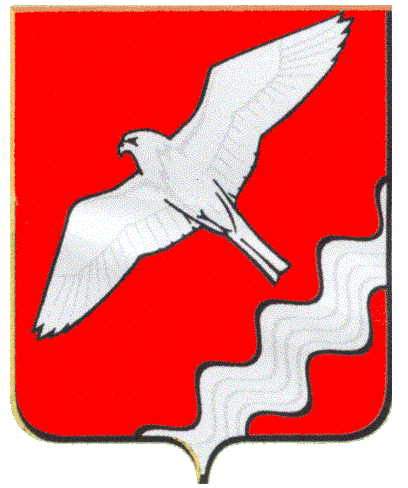 ГЛАВА МУНИЦИПАЛЬНОГО ОБРАЗОВАНИЯКРАСНОУФИМСКИЙ ОКРУГПОСТАНОВЛЕНИЕот  27.01.2020 г.   № 10г. КрасноуфимскО комиссии по предупреждению и ликвидации чрезвычайных ситуаций и обеспечению пожарной безопасности Муниципального образования Красноуфимский округВ соответствии с постановлением Правительства Российской Федерации от 30.12.2003г. № 794 «О единой государственной системе предупреждения и ликвидации чрезвычайных ситуаций», постановлением Правительства Свердловской области от 25.03.2004 г. № 201-ПП «О комиссии Правительства Свердловской области по предупреждению и ликвидации чрезвычайных ситуаций и обеспечению пожарной безопасности», руководствуясь ст. 26 Устава Муниципального образования Красноуфимский округП О С Т А Н О В Л Я Ю:Утвердить Положение о комиссии по предупреждению и ликвидации чрезвычайных ситуаций и обеспечению пожарной безопасности Муниципального образования Красноуфимский округ (Приложение №1).Утвердить состав комиссии по предупреждению и ликвидации чрезвычайных ситуаций и обеспечению пожарной безопасности Муниципального образования Красноуфимский округ (Приложение №2).  Считать утратившим силу постановление главы Муниципального образования Красноуфимский округ от 30.10.2013 г. № 101 «Об утверждении Состава и Положения комиссии по предупреждению и ликвидации чрезвычайных ситуаций и обеспечению пожарной безопасности МО Красноуфмский округ». Контроль за исполнением настоящего постановления оставляю за собой.Настоящее постановление разместить на официальном сайте Муниципального образования Красноуфимский округ в сети «Интернет». Глава Муниципального образованияКрасноуфимский округ                                                                    О.В. РяписовПриложение №1  к постановлению главыМО Красноуфимский округ 
от  27.01.2020 г.    № 10ПОЛОЖЕНИЕ
о комиссии  по предупреждению и ликвидации чрезвычайных ситуаций 
и обеспечению пожарной безопасности Муниципального образования Красноуфимский округГлава 1. Общие положения.1.1. Комиссия по предупреждению и ликвидации чрезвычайных ситуаций и обеспечению пожарной безопасности Муниципального образования Красноуфимский округ (далее – комиссия по ЧС и ОПБ МО Красноуфимский округ) является координационным органом, образованным для организации взаимодействия территориальных подразделений федеральных органов исполнительной власти, территориальных подразделений исполнительных органов государственной власти Свердловской области, а также организаций всех форм собственности (далее - организации), находящихся на территории Муниципального образования Красноуфимский округ, в целях реализации  на территории Муниципального образования Красноуфимский округ государственной политики в области предупреждения и ликвидации чрезвычайных ситуаций природного и техногенного характера и обеспечения пожарной безопасности.1.2. Комиссия по ЧС и ОПБ МО Красноуфимский округ руководствуется в своей деятельности Конституцией Российской Федерации, федеральными законами, указами и распоряжениями Президента Российской Федерации, постановлениями и распоряжениями Правительства Российской Федерации, областными законами, указами и распоряжениями Губернатора Свердловской области, постановлениями и распоряжениями Правительства Свердловской области, Уставом Муниципального образования Красноуфимский округ, Положением о комиссии по ЧС и ОПБ МО Красноуфимский округ.1.3. Комиссия по ЧС и ОПБ МО Красноуфимский округ осуществляет свою деятельность во взаимодействии с учреждениями федеральных органов исполнительной власти, исполнительных органов государственной власти Свердловской области, находящимися на территории Муниципального образования Красноуфимский округ, организациями и общественными объединениями, а также организует, при необходимости, взаимодействие с комиссиями по предупреждению и ликвидации чрезвычайных ситуаций и обеспечению пожарной безопасности соседних муниципальных образований. Глава 2. Основные задачи комиссии по ЧС и ОПБ МО Красноуфимский округОсновными задачами комиссии по ЧС и ОПБ МО Красноуфимский округ являются:участие в формировании государственной политики в области предупреждения и ликвидации чрезвычайных ситуаций и обеспечения пожарной безопасности;координация деятельности органов управления и сил Красноуфимского муниципального звена территориальной подсистемы единой государственной системы предупреждения и ликвидации чрезвычайных ситуаций Свердловской области (далее – Красноуфимское муниципальное звено ТП РСЧС СО);обеспечение согласованности действий территориальных подразделений федеральных органов исполнительной власти, территориальных подразделений исполнительных органов государственной власти Свердловской области, а также организаций, находящихся на территории Муниципального образования Красноуфимский округ, при решении вопросов предупреждения и ликвидации чрезвычайных ситуаций на территории Муниципального образования Красноуфимский округ.Глава 3. Основные функции комиссии по ЧС и ОПБ МО Красноуфимский округКомиссия по ЧС и ОПБ МО Красноуфимский округ с целью выполнения возложенных на нее задач осуществляет следующие функции:рассматривает в пределах своей компетенции вопросы в области предупреждения и ликвидации чрезвычайных ситуаций муниципального характера и обеспечения на территории Муниципального образования Красноуфимский округ пожарной безопасности и вносит в установленном порядке соответствующие предложения главе муниципалитета и в Думу Муниципального образования Красноуфимский округ;разрабатывает предложения по совершенствованию нормативных правовых актов и иных нормативных документов Муниципального образования Красноуфимский округ в области предупреждения и ликвидации чрезвычайных ситуаций муниципального характера и обеспечения на территории Муниципального образования Красноуфимский округ пожарной безопасности;рассматривает прогнозы чрезвычайных ситуаций на территории Муниципального образования Красноуфимский округ, организует разработку и реализацию мер, направленных на предупреждение и ликвидацию чрезвычайных ситуаций муниципального характера и обеспечения на территории Муниципального образования Красноуфимский округ пожарной безопасности;участвует в разработке муниципальных целевых и научно-технических программ в области предупреждения и ликвидации чрезвычайных ситуаций муниципального характера, обеспечения пожарной безопасности на территории Муниципального образования Красноуфимский округ и готовит предложения по их реализации;разрабатывает предложения по развитию и обеспечению функционирования Красноуфимского муниципального звена ТП РСЧС СО;организует разработку и осуществление мер по проведению согласованной научно-технической политики в области развития сил и средств Красноуфимского муниципального звена ТП РСЧС СО;разрабатывает предложения по ликвидации чрезвычайных ситуаций муниципального характера;готовит и вносит в установленном порядке предложения и аналитические материалы главе Муниципального образования Красноуфимский округ по вопросам защиты населения и территорий Муниципального образования Красноуфимский округ от чрезвычайных ситуаций муниципального характера и обеспечения пожарной безопасности;Глава 4. Права комиссии по ЧС и ОПБ МО Красноуфимский округКомиссия по ЧС и ОПБ МО Красноуфимский округ в пределах своей компетенции имеет право:1) запрашивать у территориальных подразделений федеральных органов исполнительной власти, территориальных подразделений исполнительных органов государственной власти Свердловской области, а также организаций всех форм собственности, находящихся на территории Муниципального образования Красноуфимский округ, необходимые материалы и информацию;2) заслушивать на своих заседаниях представителей территориальных подразделений федеральных органов исполнительной власти, территориальных подразделений исполнительных органов государственной власти Свердловской области, а также организаций всех форм собственности, находящихся на территории Муниципального образования Красноуфимский округ;3) привлекать для участия в своей работе представителей территориальных подразделений федеральных органов исполнительной власти, территориальных подразделений исполнительных органов государственной власти Свердловской области, а также организаций всех форм собственности, находящихся на территории Муниципального образования Красноуфимский округ, по согласованию с их руководителями;4) создавать рабочие группы из числа ученых, специалистов территориальных подразделений федеральных органов исполнительной власти, территориальных подразделений исполнительных органов государственной власти Свердловской области, находящихся на территории Муниципального образования Красноуфимский округ, и представителей заинтересованных организаций по направлениям деятельности комиссии по ЧС и ОПБ МО Красноуфимский округ, определять полномочия и порядок работы этих групп;5) по вопросам, требующим решения главы Муниципального образования Красноуфимский округ и Думы Муниципального образования Красноуфимский округ, комиссия по ЧС и ОПБ МО Красноуфимский округ вносит в установленном порядке соответствующие предложения.Глава 5. Состав комиссии по ЧС и ОПБ МО Красноуфимский округ5.1. Состав комиссии по ЧС и ОПБ МО Красноуфимский округ утверждается постановлением главы Муниципального образования Красноуфимский округ. 5.2. Председателем комиссии по ЧС и ОПБ МО Красноуфимский округ является глава Муниципального образования Красноуфимский округ, который руководит деятельностью комиссии по ЧС и ОПБ МО Красноуфимский округ и несет ответственность за выполнение возложенных на нее задач.Глава 6. Организация работы комиссиипо ЧС и ОПБ МО Красноуфимский округ6.1. Комиссия по ЧС и ОПБ МО Красноуфимский округ осуществляет свою деятельность в соответствии с планом, принимаемым на заседании комиссии по ЧС и ОПБ МО Красноуфимский округ и утверждаемым ее председателем. Основной формой работы комиссии по ЧС и ОПБ МО Красноуфимский округ являются ее заседания. Могут проводиться очередные и внеочередные заседания.Заседания комиссии по ЧС и ОПБ МО Красноуфимский округ проводятся по мере необходимости, но не реже одного раза в квартал в соответствии с планом работы. Внеочередные заседания комиссии по ЧС и ОПБ МО Красноуфимский округ проводятся по решению председателя комиссии по ЧС и ОПБ МО Красноуфимский округ. Заседания комиссии по ЧС и ОПБ МО Красноуфимский округ проводятся в целях реализации задач, поставленных в решении комиссии по предупреждению и ликвидации чрезвычайных ситуаций и обеспечению пожарной безопасности Свердловской области. Заседания комиссии по ЧС и ОПБ МО Красноуфимский округ проводит ее председатель или по его поручению заместитель председателя комиссии по ЧС и ОПБ МО Красноуфимский округ.Заседание комиссии по ЧС и ОПБ МО Красноуфимский округ считается правомочным, если на нем присутствуют не менее половины ее членов.В случае отсутствия члена комиссии по ЧС и ОПБ МО Красноуфимский округ на заседании он имеет право представить свое мнение по рассматриваемым вопросам в письменной форме.Подготовка материалов к заседанию комиссии по ЧС и ОПБ МО Красноуфимский округ осуществляется членами комиссии по ЧС и ОПБ МО Красноуфимский округ, к сфере ведения которых относятся вопросы, включенные в повестку дня заседания. Материалы должны быть представлены на комиссию по ЧС и ОПБ МО Красноуфимский округ не позднее, чем за 10 дней до даты проведения заседания.6.2. Решения комиссии по ЧС и ОПБ МО Красноуфимский округ принимаются простым большинством голосов присутствующих на заседании членов комиссии по ЧС и ОПБ МО Красноуфимский округ. В случае равенства голосов решающим является голос председателя комиссии по ЧС и ОПБ МО Красноуфимский округ.Решения комиссии по ЧС и ОПБ МО Красноуфимский округ оформляются в виде протоколов, которые подписываются председателем Комиссии или его заместителем, председательствующим на заседании, а при необходимости - в виде проектов распоряжений и постановлений главы городского округа Красноуфимск.6.3. Решения комиссии по ЧС и ОПБ МО Красноуфимский округ, принимаемые в соответствии с ее компетенцией, являются обязательными для всех учреждений, предприятий, организаций, находящихся на территории Муниципального образования Красноуфимский округ.6.4. Организационно-техническое обеспечение деятельности комиссии по ЧС и ОПБ МО Красноуфимский округ отдел по делам гражданской обороны и чрезвычайным ситуациям, экологии Администрации Муниципального образования Красноуфимский округ (далее – отдел ГО и ЧС, экологии).Глава 7. Режимы работы комиссии по ЧС и ОПБ МО Красноуфимский округ7.1. В зависимости от обстановки и в соответствии с решением Правительства Свердловской области, главы Муниципального образования Красноуфимский округ, комиссия по ЧС и ОПБ МО Красноуфимский округ может работать в режимах повседневной деятельности, повышенной готовности или в режиме чрезвычайной ситуации.7.2. В режиме повседневной деятельности комиссия по ЧС и ОПБ МО Красноуфимский округ организует выполнение следующих мероприятий:поддержание органов управления и сил Красноуфимского муниципального звена ТП РСЧС СО в готовности к экстренным действиям;разработка, своевременная корректировка и уточнение плана действий по предупреждению и ликвидации чрезвычайных ситуаций природного и техногенного характера и защиты населения Муниципального образования Красноуфимский округ и других планирующих документов, проверка их реальности в ходе проводимых учений, тренировок и занятий;изучение потенциально опасных объектов и районов возможных стихийных бедствий, прогнозирование ожидаемых потерь и разрушений при возникновении чрезвычайных ситуаций муниципального характера;наблюдение и контроль над состоянием окружающей среды, обстановкой на потенциально опасных объектах и на прилегающих к ним территориях;осуществление взаимного обмена информацией между соответствующими комиссиями предприятий и организаций, расположенных на территории Муниципального образования Красноуфимский округ.совершенствование подготовки населения, органов управления и сил Красноуфимского муниципального звена ТП РСЧС СО к действиям в чрезвычайных ситуациях муниципального характера, в том числе с использованием специализированных технических средств оповещения и информирования населения в местах массового пребывания людей, планирование и проведение командно-штабных, исследовательских и других учений и тренировок;контроль над выполнением мероприятий по предупреждению и ликвидации чрезвычайных ситуаций муниципального характера;своевременный доклад вышестоящим органам управления об обстановке и проводимых мероприятиях в области защиты населения и территории Муниципального образования Красноуфимский округ от чрезвычайных ситуаций муниципального характера.7.3. В режиме повышенной готовности комиссия по ЧС и ОПБ МО Красноуфимский округ проводит следующие мероприятия:приведение в готовность органов управления Красноуфимского муниципального звена ТП РСЧС СО, систем оповещения и связи, проверки специализированных технических средств оповещения и информирования населения в местах массового пребывания людей, усиление дежурно-диспетчерских служб;введение усиленного режима работы с круглосуточным дежурством руководящего состава комиссии по ЧС и ОПБ МО Красноуфимский округ и органов управления Красноуфимского муниципального звена ТП РСЧС СО;представление докладов вышестоящим органам, информирование подчиненных, взаимодействующих, а также органов управления сопредельных территорий об угрозе возникновения чрезвычайных ситуаций и возможном развитии обстановки;уточнение принятых решений и ранее разработанных планов;развертывание работы комиссии по ЧС и ОПБ МО Красноуфимский округ и органов управления Красноуфимского муниципального звена ТП РСЧС СО, формирование, при необходимости, оперативных групп для выявления причин ухудшений обстановки в районе возможной чрезвычайной ситуации и выработка предложений по ее нормализации;усиление наблюдения и контроля над состоянием окружающей среды, обстановкой на потенциально опасных объектах и прилегающих к ним территориях;принятие на себя непосредственного руководства функционированием Красноуфимского муниципального звена ТП РСЧС СО;прогнозирование возможности возникновения чрезвычайной ситуации, ее масштабов и последствий;принятие мер по защите населения, окружающей среды и повышению устойчивости функционирования экономики;приведение в готовность сил и средств, предназначенных для ликвидации угрозы возникновения чрезвычайной ситуации, уточнение силам задач и выдвижение, при необходимости, в район возможных действий;проверка готовности служб жизнеобеспечения населения к действиям в соответствии с прогнозируемой обстановкой;контроль над проведением подготовительных мер по возможной защите населения, снабжению средствами индивидуальной защиты и повышению устойчивости функционирования служб и объектов жизнеобеспечения.7.4. В режиме чрезвычайной ситуации комиссия по ЧС и ОПБ МО Красноуфимский округ проводит организационные мероприятия, направленные на:выполнение мероприятий режима повышенной готовности, если они не проводились ранее;перевод, на круглосуточный режим работы, органов управления Красноуфимского муниципального звена ТП РСЧС СО, расположенных в районе бедствия, и комиссии по ЧС и ОПБ МО Красноуфимский округ на усиленный режим работы;защиту населения Муниципального образования Красноуфимский округ;представление докладов вышестоящим органам управления об обстановке и проводимых мероприятиях, информирование подчиненных и взаимодействующих органов управления;выдвижение оперативных групп в район чрезвычайной ситуации локального и муниципального характера для непосредственного руководства проведением работ по ликвидации чрезвычайной ситуации, назначение руководителя работ по ликвидации чрезвычайной ситуации;осуществление выдвижения органов управления и сил Красноуфимского муниципального звена ТП РСЧС СО и других, переданных комиссии по ЧС и ОПБ МО Красноуфимский округ, в установленном порядке в оперативное управление сил, в район предстоящих действий;проведение мероприятий по обеспечению устойчивости функционирования отраслей и объектов экономики, а также по первоочередному жизнеобеспечению пострадавшего населения;проведение непрерывного контроля над состоянием окружающей среды в районе чрезвычайной ситуации муниципального характера, за обстановкой на аварийных объектах и прилегающих к ним территориях;оценку масштабов ущерба;поддержание устойчивого управления и связи с районом чрезвычайных ситуаций муниципального характера;осуществление постоянного сбора, анализа и оценки информации;оценку объема и характера предстоящих аварийно-спасательных и других неотложных работ;подготовку необходимых данных и расчетов председателю комиссии по ЧС и ОПБ МО Красноуфимский округ для принятия решения;обеспечение непрерывного взаимодействия;ведение учета потерь.7.5. В режимах повышенной готовности и чрезвычайной ситуации председатель комиссии по ЧС и ОПБ МО Красноуфимский округ принимает решение на основе предложений начальника отдела по делам ГО и ЧС, экологии, членов комиссии по ЧС и ОПБ МО Красноуфимский округ и взаимодействующих органов управления Красноуфимского муниципального звена ТП РСЧС СО.7.6. Изменения и дополнения в настоящее Положение вносятся постановлением Муниципального образования Красноуфимский округ по представлению начальника отдела по делам ГО и ЧС, экологии.Приложение №2  к постановлению главыМО Красноуфимский округ
от  27.01.2020 г.    № 10Составкомиссии по предупреждению и ликвидации чрезвычайных ситуаций и обеспечению пожарной безопасности Муниципального образования Красноуфимский округРяписов Олег ВикторовичШандыбин Евгений Сергеевич– глава Муниципального образования Красноуфимский округ  председатель комиссии;– заместитель главы Администрации Муниципального образования округа по общим вопросам, заместитель председателя комиссии;Фрицко Андрей АлексеевичГолубцовАлександр Валерьевич- заместитель начальника 32 ПСО ФПС ГПС ГУ МЧС России по Свердловской области» заместитель председателя комиссии (по согласованию);– начальник отдела  по делам ГО и ЧС, экологии Администрации Муниципального образования Красноуфимский округ, секретарь комиссии;Члены комиссии:Родионов Роман Викторович– заместитель главы Администрации Муниципального образования округа по социальным вопросам;Приемщиков Олег Станиславович- начальник ЕДДС Муниципального образования Красноуфимский округ;Александров Григорий Петрович - заместитель начальника ГКПТУ СО «ОПС Свердловской области №1» (по согласованию);Чухарев Евгений Владимирович- начальник отдела надзорной деятельности и профилактической работы ГО Красноуфимск, МО Красноуфимский округ, Ачитского ГО, Артинского ГО(по согласованию);Чухарева Татьяна Анатольевна- начальник Управления социальной политики Министерства социальной политики Свердловской области по городу Красноуфимску и Красноуфимскому району (по согласованию);Колчанов Николай Сергеевич–  начальник муниципального отдела Министерства внутренних дел России «Красноуфимский» (по согласованию);Новоселов Дмитрий Викторович– главный врач ГБУЗ Свердловской области «Красноуфимская РБ» (по согласованию);  Пастухова Галина Анатольевна-заместитель главы Администрации Муниципального образования Красноуфимский округ по экономике;Коробейникова Марина Юрьевна- начальник Территориального отдела Управления Роспотребнадзора по Свердловской области в городе Красноуфимске, Красноуфимском районе, Ачитском и Артинском районах (по согласованию);Курбатов Петр Васильевич- начальник Красноуфимского управления АПК и продовольствия Министерства АПК и продовольствия Свердловской области (по согласованию);Петухов Дмитрий Арсеньевич- заместитель главы Администрации Муниципального образования Красноуфимский округ по строительству и ЖКХ;Мерзляков Андрей Викторович-директор муниципального унитарного предприятия «Энергосервис».